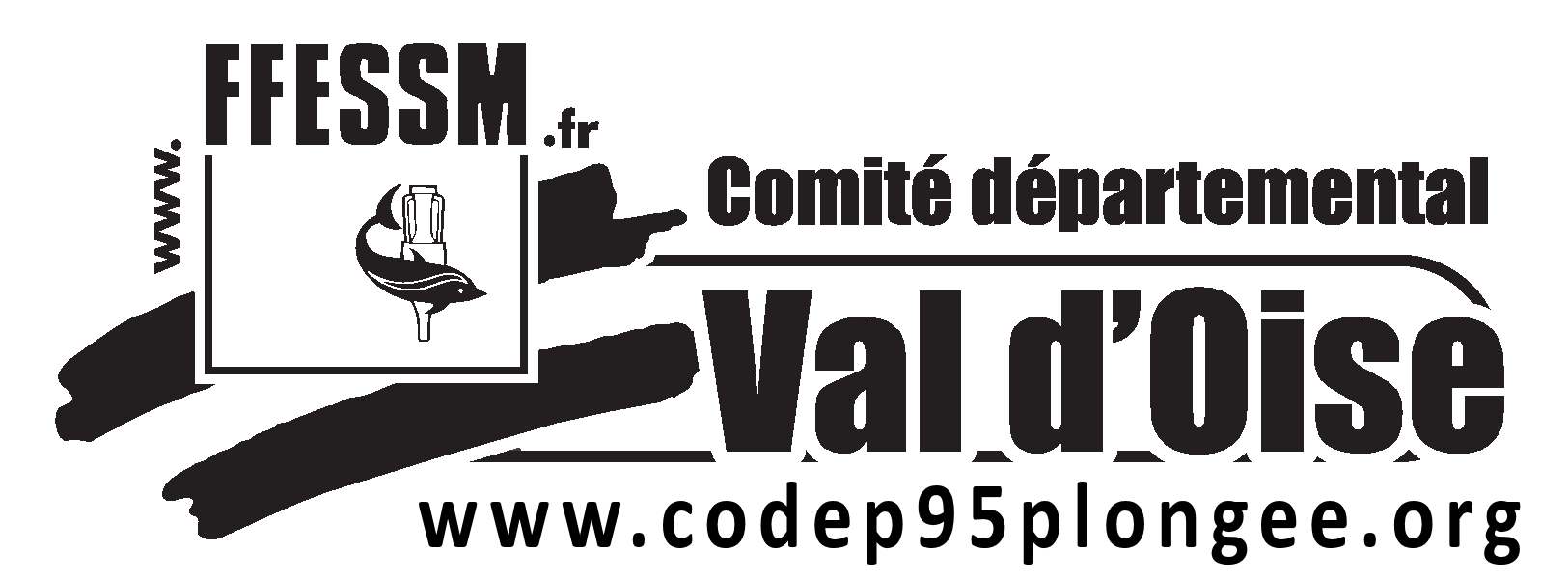 Fiche Inscription Sortie MerLa Commission Apnée du CODEP95 organise le week-end de l’ascension 2018 (10 au 13 Mai) une sortie mer sur 4 jours à La Londe les Maures (83) chez Blue Addiction (avec Rémy DUBERN)	Stage 4 jours Blue Addiction  340€	Hébergement en ½ pension (repas du midi pas pris en compte) 50€/jour/pers chez Les Voiles d’Azur Pour vous inscrire, renvoyez par courrier le dossier d’inscription comportant :	Cette fiche d’inscription	2 chèques (340€ + 150€) 	à l’ordre du CODEP95A l’adresse suivante	PRAT Jérôme	48D  rés. Les Patis	95520 Osny			Pour tout renseignement : jerome.prat@me.comNom :Prénom :Mail :Num de téléphone :Num de licence :Niveau fédéral :Club :Num du club :